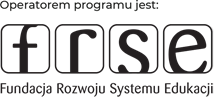 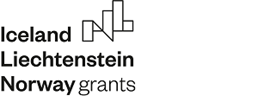 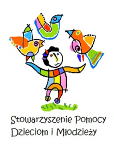 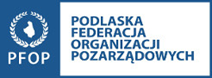 Форма заявки на освітні поїздки за проектом «ЛІТНЯ АКАДЕМІЯ ТВОРЧОСТІ – МАЙСТІНЦІ ДЛЯ БІЖЕНЦІВ З ДІТЬМИ З УКРАЇНИ».Formularz zgłoszeniowy na wyjazdy edukacyjne w ramach projektu „LETNIA AKADEMIA KREATYWNOŚCI – WARSZTATY DLA UCHODŹCZYŃ Z DZIEĆMI Z UKRAINY”.Підтвердження участі.Potwierdzenie uczestnictwaЯ підтверджую, що приїхала з дітьми до Польщі в зв'язку з війною в Україні і перетнула кордон після 24 лютого 2022 року.                                                                                                                                            Potwierdzam, że przyjechałam z dziećmi do Polski z powodu wojny w Ukrainie i przekroczyłam granicę po 24.02.2022 r.Я підтверджую свою участь та участь моїх дітей протягом усього літнього табору та активну участь у всіх заходах.                                                                                                                                                                              Potwierdzam swoje uczestnictwo i uczestnictwo moich dzieci przez cały czas trwania obozu letniego oraz aktywny udział we wszystkich zajęciach.Даю згоду на фотозйомку під час занять - усі фотографії будуть використані лише для промоції проекту та напрямках промоційних ТОВАРИСТВА ДОПОМОГИ ДІТЯМ ТА МОЛОДІ. Wyrażam zgodę na robienie zdjęć podczas zajęć - wszystkie zdjęcia będą wykorzystywane wyłącznie do promocji projektu i celów promocyjnych Stowarzyszenia Pomocy Dzieciom i Młodzieży.Data i podpis .дата і підпис1.Будь ласка, виберіть Одну Подорож в Якій ви хочете взяти участь I-3.07.2022 – 15.07.2022 - Білий ДунаєцьII-19.07.2022 - 31.07.2022 - Білий ДунаєцьIII-03.08.2022 - 15.08.2022 - Руціане- НідаIV-16.08.2022 – 28.08.2022 - Руціане- НідаProszę wybrać jeden turnus, w którym chcesz uczestniczyć.2.Ім'я прізвище (так, як написано в документі надання PESEL / або так, як в закордонному паспорті)Imię, Nazwisko (zgodnie z dokumentem nadania PESEL / lub zgodnie z paszportem zagranicznym)    3.Номер PESEL Numer PESEL 4.Звідки ви ?  Skąd pochodzisz?  5.Дата народженняData urodzenia6.Електронна поштаEmail7.Контактний польський номер телефону  Polski numer telefonu8.У якому місті Польщі Ви живете.W jakim miasteczku/mieście w Polsce mieszkasz.9.Адреса проживання в ПольщіAdres zamieszkania w Polsce10.Чи є у вас алергія, Проблеми зі здоров'ям дієта чи інша інформація, яку ми повинні знати як організатори? Czy masz jakieś alergie, problemy zdrowotne, dietę żywieniową lub inne informacje, które powinniśmy znać jako organizatorzy?11.Скільки ваших дітей візьмуть участь у освітній подорожі?Ile Pani dzieci będzie uczestniczyć w wyjeździe edukacyjnym?12.Ім'я (імена) та прізвище дитини/дітейImię/imiona i nazwisko dziecka/dzieci1.2.13.Дата (і) народження дитини (дітей)Data/daty urodzenia dziecka/dzieci1.2.14.Вкажіть, будь ласка, вік Ваших дітейProszę podać wiek dzieci.1.2.